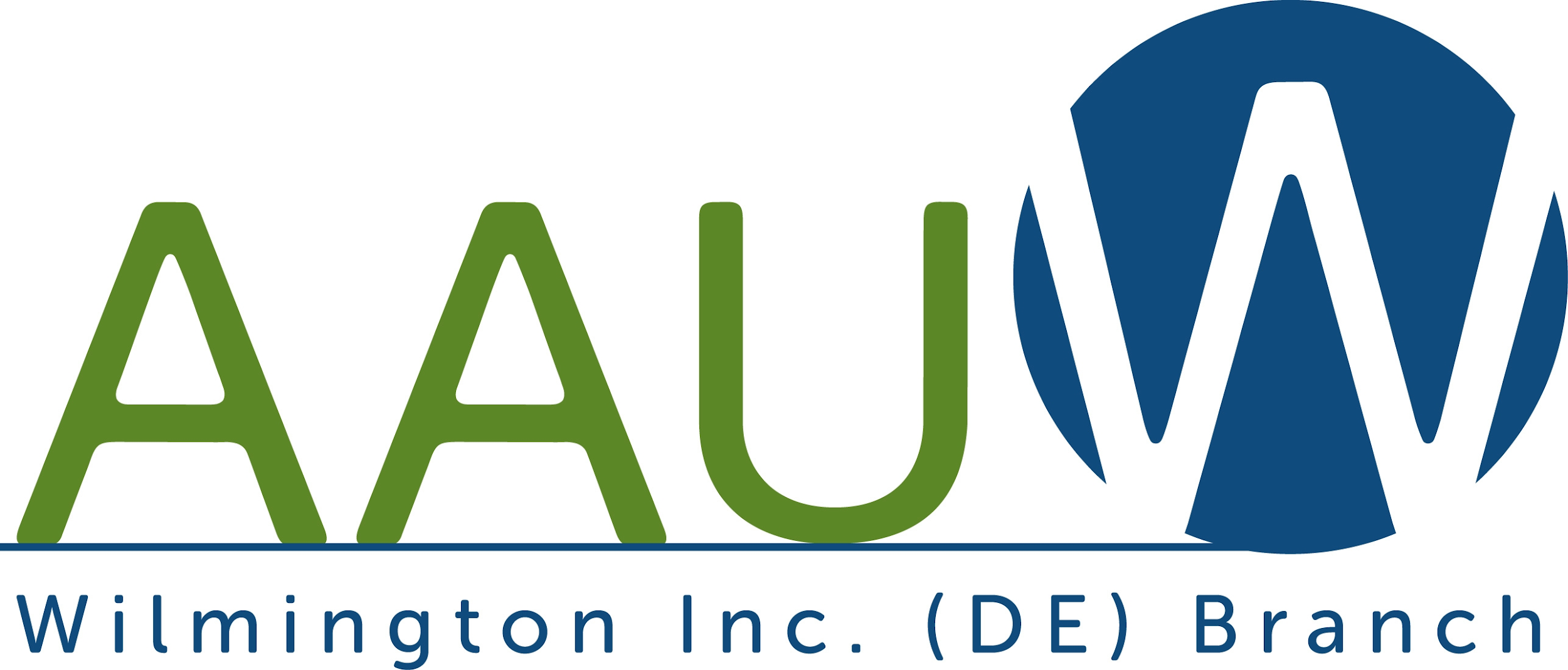 WINNERS ANNOUNCED FOR SCHOLARSHIPS 2023-2024!!!The Wilmington, DE Branch of the American Association of University Women (AAUW) awarded its first scholarship for women to attend college and pursue a baccalaureate degree in 1914 and has continued this tradition for over 100 years.   We awarded scholarships to 17 women who are residents of New Castle County for the 2023-2024 academic year.  The awards totaled  $100,000. The scholarships are awarded based primarily on financial need, and also consideration of scholastic standing, contributions to the school and community, and results of standardized testing.We have granted an academic award to the following five scholars:Jade Balon		Smyrna High School	Laurel Clark		Middletown High School			Arielle Mahugu 		Appoquinimink High School		Fanta Saccoh 		Brandywine High SchoolMelissa Froemming  Returning to school of law several years after graduation from college  We have renewed the academic award for the following twelve scholars:Oluebube Akujieze Madison BaileyBrianna Demanczyk Tavia FairShams IbrahimRebekka Kehoe Jacqueline KingNicole McGheeRose ReynoldsKatie RipponMariya TachevaInayzha WallaceThis year’s scholars’ majors are: Criminal Justice and Sociology, Graphic Design, Health Care Management, Health Science,  Human Relations Administration, Medical Diagnostics, Medical Laboratory Science, Nursing, Nutrition and Dietetics, Special Education, Doctor of Physical Therapy, Juris Doctor, Doctor of Medicine, and Doctor of Veterinary Medicine.The students will be attending University of Delaware (7), De Sales University, Drexel University, Drexel University Thomas R. Kline School of Law, Goldey-Beacom College, Immaculata University, Moravian College, Frank H. Netter, M.D. School of Medicine at Quinnipiac University, Sidney Kimmel Medical College at Thomas Jefferson University, University of Georgia Veterinary Medicine, and Widener University.